INDICAÇÃO Nº 1804/2022Assunto: Solicita ao Exmo. Sr. Prefeito Municipal, que através da Secretaria de Educação, por intermédio da Secretaria de Obras e Serviços Públicos, proceda a instalação de portão metálico, com trava e cadeado, na entrada do Centro Municipal de Educação Infantil (CEMEI) Maria Moraes de Oliveira (Dona Maria), localizado no Núcleo Residencial Pedro Fumachi. Senhor Presidente, INDICO ao Exmo. Sr. Prefeito Municipal, nos termos do Regimento Interno desta Casa de Leis, que determine, em caráter de urgência, através da Secretaria de Educação, por intermédio da Secretaria de Obras e Serviços Públicos, proceda a instalação de portão metálico, com trava e cadeado, na entrada do Centro Municipal de Educação Infantil (CEMEI) Maria Moraes de Oliveira (Dona Maria), localizado no Núcleo Residencial Pedro Fumachi. A presente Indicação visa buscar junto ao Poder Público a viabilização de maior segurança e controle de acesso às áreas internas do CEMEI, permitindo aos funcionários terem melhores condições de trabalho e tranquilidade para desempenharem suas funções e administrarem o recebimento de visitas e encomendas. Por estes motivos apresentados, tornam-se necessárias ações urgentes da Administração Pública e sua execução no menor tempo possível.SALA DAS SESSÕES, 06 de dezembro de 2022.CARLOS EDUARDO DE OLIVEIRA FRANCOVereador – CidadaniaIMAGEM ILUSTRATIVA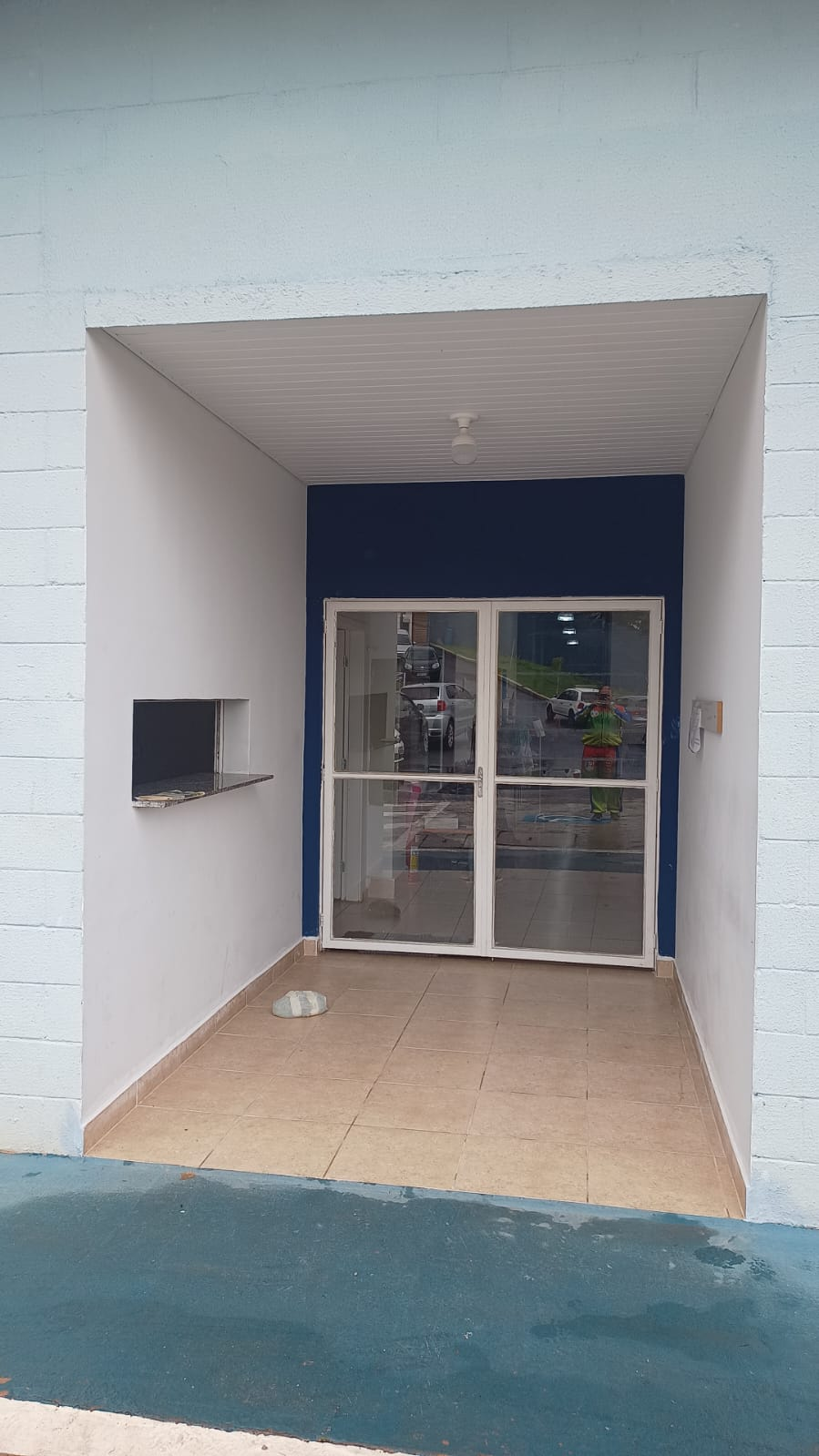 